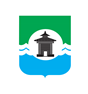 24.04.2024 года № 529РОССИЙСКАЯ ФЕДЕРАЦИЯИРКУТСКАЯ ОБЛАСТЬДУМА БРАТСКОГО РАЙОНАРЕШЕНИЕОб установлении Перечня должностей муниципальной службы в органах местного самоуправления муниципального образования «Братский район» В соответствии со статьей 7 Федерального закона от 02.03.2007 № 25-ФЗ «О муниципальной службе в Российской Федерации», статьей 3 Закона Иркутской области от 15.10.2007 № 88-оз «Об отдельных вопросах муниципальной службы в Иркутской области», Законом Иркутской области от 15.10.2007 № 89-оз «О Реестре должностей муниципальной службы в Иркутской области и соотношении должностей муниципальной службы и должностей государственной гражданской службы Иркутской области», руководствуясь статьями 30, 46, частью 2 статьи 50.2 Устава муниципального образования «Братский район», Дума Братского районаРЕШИЛА:1. Установить Перечень должностей муниципальной службы в органах местного самоуправления муниципального образования «Братский район» (далее – Перечень) согласно приложению № 1 к настоящему решению и особенности применения Перечня согласно приложению № 2 к настоящему решению.2. Настоящее решение подлежит официальному опубликованию в газете «Братский район», а также размещению на официальном сайте муниципального образования «Братский район» – www.bratsk-raion.ru.3. Настоящее решение вступает в силу со дня его официального опубликования.Приложение № 1к решению Думы Братского района от 24.04.2024 года № 529ПЕРЕЧЕНЬДОЛЖНОСТЕЙ МУНИЦИПАЛЬНОЙ СЛУЖБЫ В ОРГАНАХ МЕСТНОГО САМОУПРАВЛЕНИЯ МУНИЦИПАЛЬНОГО ОБРАЗОВАНИЯ «БРАТСКИЙ РАЙОН»Приложение № 2к решению Думы Братского района от 24.04.2024 года № 529ОСОБЕННОСТИ ПРИМЕНЕНИЯПЕРЕЧНЯ ДОЛЖНОСТЕЙ МУНИЦИПАЛЬНОЙ СЛУЖБЫ В ОРГАНАХ МЕСТНОГО САМОУПРАВЛЕНИЯ МУНИЦИПАЛЬНОГО ОБРАЗОВАНИЯ «БРАТСКИЙ РАЙОН»1. Перечень устанавливает должности муниципальной службы в органах местного самоуправления муниципального образования «Братский район» и классифицирует их по соответствующим органам, группам должностей муниципальной службы и кругу обязанностей по обеспечению исполнения полномочий органа местного самоуправления или лица, замещающего муниципальную должность, в соответствии с Законом Иркутской области от 15.10.2007 № 89-оз «О Реестре должностей муниципальной службы в Иркутской области и соотношении должностей муниципальной службы и должностей государственной гражданской службы Иркутской области».2. При составлении и утверждении штатного расписания органа местного самоуправления муниципального образования «Братский район» используются наименования должностей муниципальной службы, предусмотренные настоящим Перечнем. 3. Наименования должностей муниципальной службы в настоящем Перечне являются обобщающими.Конкретное наименование должности муниципальной службы в органах местного самоуправления муниципального образования «Братский район» устанавливается в штатном расписании соответствующего органа с учетом приведенных ниже положений:1) допускается конкретизация наименования должности муниципальной службы с учетом специализации деятельности муниципального служащего;2) допускается двойное наименование должности муниципальной службы в случае, если:а) заместитель руководителя органа местного самоуправления муниципального образования «Братский район» является руководителем структурного подразделения этого органа;б) заместитель руководителя структурного подразделения органа местного самоуправления муниципального образования «Братский район» является руководителем подразделения в структурном подразделении этого органа;в) главный бухгалтер или его заместитель является лицом, замещающим должность муниципальной службы;г) на лицо, замещающее должность муниципальной службы, возлагается исполнение контрольных функций с указанием в наименовании должности сферы деятельности;д) законами Иркутской области предусмотрено наименование должности муниципальной службы в сочетании с наименованием другой должности муниципальной службы, включенной в Реестр должностей муниципальной службы в Иркутской области, являющийся приложением к Закону Иркутской области от 15.10.2007 № 89-оз «О Реестре должностей муниципальной службы в Иркутской области и соотношении должностей муниципальной службы и должностей государственной гражданской службы Иркутской области».4. В случае установления двойного наименования должности муниципальной службы денежное содержание, квалификационные требования к должности муниципальной службы и другие условия прохождения муниципальной службы определяются по первому наименованию должности муниципальной службы.Председатель Думы Братского района _________________С.В. КоротченкоМэр Братского района _________________ А.С. Дубровин№ п/пНаименование должности муниципальной службы1. Дума муниципального образования «Братский район»1. Дума муниципального образования «Братский район»Высшая группа должностей муниципальной службыВысшая группа должностей муниципальной службы1.1.Руководитель аппарата Думы муниципального образования «Братский район»Главная группа должностей муниципальной службыГлавная группа должностей муниципальной службы1.2.Заместитель руководителя аппарата Думы муниципального образования «Братский район»Ведущая группа должностей муниципальной службыВедущая группа должностей муниципальной службы1.3.Начальник отдела (заведующий отделом) в аппарате Думымуниципального образования «Братский район»Старшая группа должностей муниципальной службыСтаршая группа должностей муниципальной службы1.4.Заместитель начальника отдела (заведующего отделом) в аппарате Думы муниципального образования «Братский район»1.5.Заведующий сектором в отделе аппарата Думы муниципального образования «Братский район», консультантМладшая группа должностей муниципальной службы Младшая группа должностей муниципальной службы 1.6.Главный специалист, ведущий специалист, специалист I категории, специалист II категории2. Администрация муниципального образования «Братский район» 2. Администрация муниципального образования «Братский район» Главная группа должностей муниципальной службыГлавная группа должностей муниципальной службы2.1.Первый заместитель мэра муниципального образования «Братский район»2.2.Заместитель мэра муниципального образования «Братский район»2.3.Руководитель аппарата администрации муниципального образования «Братский район»2.4.Председатель комитета администрации муниципального образования «Братский район»2.5.Начальник управления администрации муниципального образования «Братский район»2.6.Начальник отдела администрации муниципального образования «Братский район»Ведущая группа должностей муниципальной службыВедущая группа должностей муниципальной службы2.7.Заместитель председателя комитета администрации муниципального образования «Братский район»2.8.Заместитель руководителя аппарата администрации муниципального образования «Братский район»2.9.Заместитель начальника управления администрации муниципального образования «Братский район»2.10.Заместитель начальника отдела администрации муниципального образования «Братский район»2.11.Начальник управления в комитете (аппарате) администрации муниципального образования «Братский район»2.12.Начальник отдела в управлении администрации муниципального образования «Братский район»2.13.Начальник отдела в комитете (аппарате) администрации муниципального образования «Братский район»Старшая группа должностей муниципальной службыСтаршая группа должностей муниципальной службы2.14.Заместитель начальника отдела в управлении администрации муниципального образования «Братский район»2.15.Заместитель начальника управления в комитете (аппарате) администрации муниципального образования «Братский район»2.16.Заместитель начальника отдела в комитете (аппарате) администрации муниципального образования «Братский район»2.17Начальник отдела в управлении комитета (аппарата) администрации муниципального образования «Братский район»2.18Заместитель начальника отдела в управлении комитета (аппарата) администрации муниципального образования «Братский район»2.19Заведующий сектором в отделе администрации муниципального образования «Братский район»2.20Заведующий сектором в отделе комитета (управления, аппарата) администрации муниципального образования «Братский район»2.21Заведующий сектором в отделе управления комитета (аппарата) администрации муниципального образования «Братский район»2.22.КонсультантМладшая группа должностей муниципальной службыМладшая группа должностей муниципальной службы2.23.Главный специалист 2.24.Ведущий специалист2.25.Специалист I категории2.26.Помощник мэра муниципального образования «Братский район»3. Контрольно-счетный орган муниципального образования «Братский район»3. Контрольно-счетный орган муниципального образования «Братский район»Главная группа должностей муниципальной службыГлавная группа должностей муниципальной службы3.1.Руководитель аппарата контрольно-счетного органа муниципального образования «Братский район»3.2.Начальник инспекции в аппарате контрольно-счетного органа муниципального образования «Братский район»Ведущая группа должностей муниципальной службыВедущая группа должностей муниципальной службы3.3.Ведущий инспектор в аппарате контрольно-счетного органа муниципального образования «Братский район»3.4.Ведущий инспектор в инспекции в аппарате контрольно-счетного органа муниципального образования «Братский район»3.5.Инспектор в аппарате контрольно-счетного органа муниципального образования «Братский район»3.6.Инспектор в инспекции в аппарате контрольно-счетного органа муниципального образования «Братский район»Старшая группа должностей муниципальной службыСтаршая группа должностей муниципальной службы3.7.Консультант3.8.Главный специалист3.9.Ведущий специалистМладшая группа должностей муниципальной службыМладшая группа должностей муниципальной службы3.10.Специалист I категории3.11.Специалист II категории, Специалист